KATA PENGANTARArtinya : “Hai orang-orang yang beriman, sukakah kamu aku tunjukkan suatu perniagaan yang dapat menyelamatkanmu dari azab yang pedih? (10). (yaitu) kamu beriman kepada Allah dan Rasulnya dan berjihad di jalan Allah dengan harta dan jiwamu. Itulah yang lebih baik bagimu, jika kamu mengetahui.(11) (As-Shaff Ayat 10-11)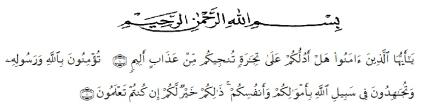 Puji syukur penulis ucapkan kepada ALLAH  SWT, karena atas segala rahmat, karunia-Nya serta hidayahnya  yang telah memberi pengetahuan , kekuatan dan kesabaran  sehingga penulis dapat menyelesaikan penelitian dan penyusunan skripsi ini dengan judul “Uji Aktivitas Antioksidan Ekstrak Metanol Kulit Batang Gaharu (Aquilaria malaccensis Lam.) dengan metode DPPH ( 1,1 diphenyl-2-picrylhydrazyl ) Pada kesempatan ini penulis mengucapkan rasa terima kasih yang  teristimewa, kepada kedua orang tua, Ayahanda H Ramidin dan Ibunda tercinta Hj Kartina dengan segenap keikhlasan dan kasih sayangnya telah mengasuh, membesarkan, mendidik, berjuang, dan memberi doa, perhatian setiap saat serta pengorbanan yang sangat besar kepada penulis sehingga dapat menyelesaikan penelitian dan menyusun skripsi ini. Buat kepada seluruh keluarga yang turut memberikan semangat, doa, dan nasehat-nasehat demi keberhasilan penulis.Penulis juga mengucapkan rasa terima kasih sebesar-besarnya kepada bapak Dr. Ridwanto, M. Si selaku pembimbing yang telah membimbing, memberi masukan, arahan, kritikan, saran dan motivasi kepada penulis dengan penuh kesabaran dan tanggung jawab selama penyelesaian penelitian hingga penyusunan skripsi ini.Pada kesempatan penulis juga mengucapkan terima kasih yang sebesar-besarnya kepada :Bapak Rektor Universitas Muslim Nusantara Al Washliyah Medan, Bapak Dr. H. KRT. Hardi Mulyono K Surbakti, SE., MAPIbu apt. Minda Sari Lubis, S.Farm., M.Si. Selaku Dekan Fakultas Farmasi Universitas Muslim Nusantara Al Washliyah Medan.Ibu apt. Rafita Yuniarti, S.Si., M.Kes. Sebagai Wakil Dekan Fakultas Farmasi Universitas Muslim Nusantara Al Washliyah Medan.Bapak apt. Haris Munandar Nasution, S. Farm., M. Si. sebagai Ketua Program Studi Farmasi Universitas Muslim Nusantara Al-Washliyah MedanIbu Anny Sartika Daulay, S.Si., M.Si. Sebagai Kepala Laboratorium Terpadu Farmasi Universitas Muslim Nusantara Al Washliyah Medan beserta Laboran yang telah memberikan izin kepada penulis untuk menggunakan fasilitas laboratorium.Bapak/Ibu staf pengajar Fakultas Farmasi Program Studi Sarjana Farmasi Universitas Muslim Nusantara Al Washliyah Medan yang telah mendidik dan membina penulis hingga dapat menyelesaikan pendidikan Semua rekan-rekan stambuk Transfer 2019, khususnya Kelas L Transfer, terima kasih juga untuk STF 19 dan teman-teman satu bimbingan saya, yang tiadahenti memberikan perhatian, mengingatkan, dukungan, motivasi dan doa kepada penulis.Akhirnya penulis mengucapkan terima kasih kepada seluruh pihak yang telah membantu menyelesaikan penelitian dan penulisan skripsi ini yang tidak dapat disebutkan satu persatu. Semoga skripsi ini bermanfaat bagi ilmu pengetahuan khususnya dibidang farmasi.Medan,  Juni 2021   						               PenulisAsep Trizaldi								    Npm : 192114045